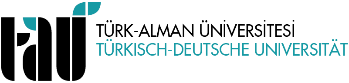 MASTERANTRAG AUF ERSTELLUNG EINER PRÜFUNGSJURY FÜR DIE THESENVERTEIDIGUNG ...../……/20….AN DIE LEITUNG DES INSTITUTSFÜR SOZIALWISSENSCHAFTENEs wurde als angemessen erachtet, dass die Verteidigungsjury der Abschlussarbeit des Studenten, dessen Registrierungsinformationen für die Graduiertenschule oben angegeben sind, aus den unten genannten Fakultätsmitgliedern besteht. Wir bitten um Kenntnisnahme und Mitwirkung.AN DIE THESENJURY VORGESCHLAGENE MITGLIEDERSTELLVERTRETENDE MITGLIEDER§ 39- (3) Die Jury der Masterarbeit wird auf Vorschlag der Betreuerin oder des Betreuers der Masterarbeit und des jeweiligen Institutsabteilungsleiters und mit Zustimmung des Institutsvorstandes bestellt. Die Jury besteht aus drei oder fünf Fakultätsmitgliedern, von denen einer der Betreuer der/des Studierenden ist, und mindestens einer ausserhalb der Hochschule kommt. Besteht die Jury aus drei Personen, kann der Zweitbetreuer nicht ein Jurymitglied sein.